Facility equipment.NSPS = New Source Performance Standards, NESHAP = National Emission Standards for Hazardous Air Pollutant Sources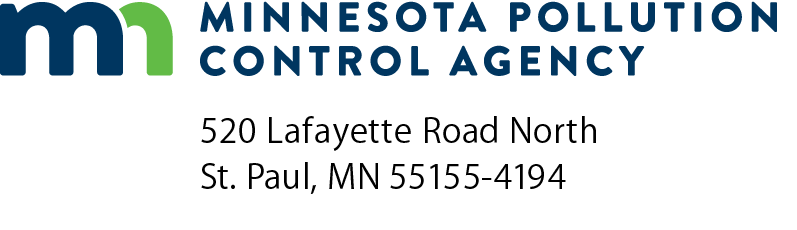 MG-EILPart 70 Manufacturing General Permit equipment inventory listAir Quality Permit ProgramDoc Type: PermitDate of this revision (mm/dd/yyyy):Date of this revision (mm/dd/yyyy):a)	AQ Facility ID number:a)	AQ Facility ID number:a)	AQ Facility ID number:b)  Agency Interest ID number:b)  Agency Interest ID number:c)	Facility name:Type of equipmentSerial numberManufacturerDate of construction/ reconstruction
(mm/dd/yyyy)Date of installation
(mm/dd/yyyy)Which NSPS is the unit subject to? (if subject, attach a copy of the notifications)Which NESHAP is the unit subject to? (if subject, attach a copy of the notifications)Did you re-evaluate to determine if your actual emissions will remain below the thresholds in the permit?Did you re-evaluate to determine if you still qualify for this permit?